Как обманывают тех, кто перезванивает на незнакомый номер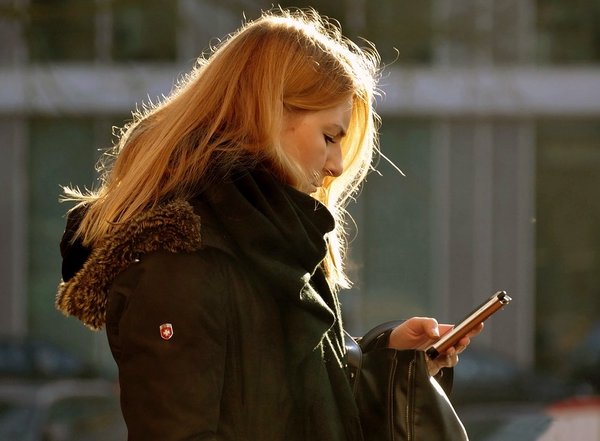 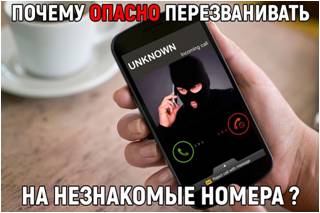 Невозможно представить современного человека без мобильного телефона. Более того, сотовая связь сейчас стала настолько популярна, что многие вовсе отказываются от стационарных телефонных точек за ненадобностью.А в отличие от городского телефона, сотовый совмещает в себе еще и функцию кошелька: гражданам услуги сотовой связи оказываются в большинстве случаев по предоплатной системе расчетов – когда необходимо сначала внести на баланс некую сумму, из которой будет вычитаться стоимость оказываемых услуг.Поэтому на счету каждого абонента сотовой связи, который находится «в сети», всегда имеются деньги – у кого-то больше, у кого-то меньше, а это значит, что есть и желающие их заполучить.Самый простой и легальный способ заставить человека заплатить со своего счета мобильного телефона – это разжечь в нем желание позвонить.Уже давно процветает такой способ заработка, как открытие платной телефонной линии – «аудитекс» (плата за прослушивание).Организация заключает с оператором связи соглашение о выделении абонентской линии с услугой «вызовы с дополнительной оплатой» и устанавливает свой тариф за входящие звонки.За каждый вызов, поступивший на такую линию, с звонившего списывается установленная плата, которая зачисляется на счет владельца линии.Сам оператор связи получает в таком случае вознаграждение: либо в виде фиксированной абонентской платы за пользование номером, либо в виде определенного процента с каждого звонка.Разумеется, редко кто сам изъявляет желание позвонить по платному номеру, поэтому владельцами платных линий используются схемы психологического стимулирования:на телефон поступает короткий вызов с платной линии, который с первого же гудка прерывается. В результате на телефоне остается информация о пропущенном вызове, а, как показывает статистика, большинство людей в таком случае обязательно перезванивают: кто-то из праздного любопытства, кто-то из беспокойства за близких, а у кого-то работа связана с постоянными телефонными переговорами;размещается объявление о продаже чего-либо по очень выгодной цене (главная цель – вызвать интерес у читателей), а внизу указывается номер платной линии; проводятся публичные викторины, лотереи и различные розыгрыши призов, суть которых заключается в том, что побеждает первый дозвонившийся. Разумеется, при этом объявляется номер телефона платной линии.Самое интересное, что во всех этих случаях нет никаких признаков преступления: человека никто не принуждает звонить на платный номер, он сам набирает номер.Был, например, такой случай: гражданину позвонили с незнакомого номера, он взял трубку и в ответ услышал ряд отборных ругательств в свой адрес с требованием вернуть какие-то деньги.Разговор внезапно прервался, и тогда гражданин сам набрал номер, с которого только что был звонок, намереваясь выяснить отношения.Но попал он в итоге на телефон платной юридической консультации, за соединение с которой с его баланса было списано 150 рублей.Но законно ли такое списание?Любая услуга, ориентированная на граждан, подпадает под Закон о защите прав потребителей – в т.ч. и платная телефонная линия. А главное его требование – предоставить потребителю полную информацию об услуге до того, как будет заключен договор.Поэтому до того, как состоится разговор по платной линии, абонента обязаны предупредить о том, что звонок платный и обозначить его стоимость.Доказав отсутствие надлежащей информации, абонент имеет право потребовать вернуть все списанные за звонок деньги.Будьте внимательны и не перезванивайте на незнакомые номера, предварительно их не проверив! Да и вообще, если человеку действительно нужно с вами связаться, он обязательно сам повторит неудавшуюся попытку дозвониться!